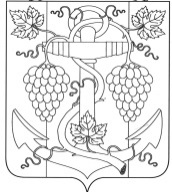 	СОВЕТ ЗАПОРОЖСКОГО СЕЛЬСКОГО ПОСЕЛЕНИЯ ТЕМРЮКСКОГО РАЙОНАР Е Ш Е Н И Е  № 287СХI сессия                                                                                III созыва«22 » марта 2019 года                                                              ст. Запорожская    О внесении изменений в решение LХХIX сессии Совета Запорожского сельского поселения Темрюкского района III созыва от 30 октября 2018года № 249 «Об установлении земельного налога в Запорожском сельском поселении Темрюкского района»На основании главы 31 Налогового кодекса Российской Федерации, Устава Запорожского сельского поселения Темрюкского района Совет Запорожского сельского поселения Темрюкского района р е ш и л:1. Внести в решение LХХIX сессии Совета Запорожского сельского поселения Темрюкского района III созыва от 30 октября 2018 года № 249 «Об установлении земельного налога в Запорожском сельском поселении Темрюкского района» следующие изменения:Дополнить пункт 1 следующим:2. Контроль за исполнением данного решения возложить на постоянную комиссию Совета Запорожского сельского поселения Темрюкского района по вопросам экономики, бюджета, финансов, налогов Ю.С.Шевченко3. Финансовому отделу администрации Запорожского сельского поселения Темрюкского района (Кихаевой) официально опубликовать настоящее постановление в периодическом печатном издании газете Темрюкского района «Тамань», официально опубликовать (разместить) на официальном сайте муниципального образования Темрюкский район и информационно –телекоммуникационной сети «Интернет», а так же разместить на официальном сайте администрации Запорожского сельского поселения Темрюкского района.4. Настоящее решения вступает на следующий день после его официального опубликования.№ п/пКатегория земельВид разрешенного использования Ставка земельного налога, %2.7.Земельные участки, предназначенные для размещения объектов образования, науки, физической культуры, искусства, и объектов социального назначения0,32.8.Земельные участки, предназначенные для размещения объектов рекреационного и лечебно-оздоровительного назначения0,82.9.Земельные участки, предназначенные для размещения производственных и административных зданий, строений, сооружений промышленности, материально-технического, продовольственного снабжения, сбыта и заготовок0,5Глава Запорожскогосельского поселения Темрюкского района____________ Н.Г. Колодина22  марта 2019 года Председатель Совета Запорожского сельского поселения Темрюкского района___________________ И.Р.Абрамян22  марта 2019 года